Sport and Exercise Psychology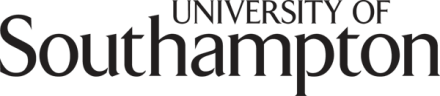 Job Summary 

Sport Psychologists work with individuals on a one-to-one basis or with groups and teams. Their aim is to ensure that an athlete is psychologically prepared for the demands of competition and training, and for the emotional consequences of an injury. They work with a variety of people at different levels ranging from amateur to professional athletes. Some of their key roles include: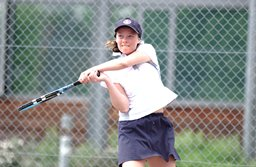 A consultancy role - helping referees deal with stress, advising coaches and helping athletesAssessmentDeveloping strategies to help clients overcome difficulties Working in a multidisciplinary team with other health professionsTeaching and research Exercise Psychologists use the application of psychological theory to promote exercise participation and motivation levels in the general population rather than athletes. They can work with individuals to plan exercise regimes. A few aspects of the job involve:A consultancy role – advising individuals of healthy behavioursWorking in a multidisciplinary team with other health professions such as nutritionists and GPsEvaluating exercise plans in different contexts Teaching and researchQualifications – How do I become a Sport or Exercise Psychologist?You will need a 3-year degree in Psychology that meets the standards of accreditation by the British Psychological Society. Qualification of a 2i or more provides eligibility to apply for GBC (Graduate Basis for Chartered Membership of BPS).You will need relevant work experienceYou will need to complete a BPS accredited Masters for Sport and Exercise Psychology OR Stage 1 of BPS Qualification  in Sport and Exercise PsychologyYou will need to complete Stage 2 of BPS Qualification in Sport and Exercise Psychology (two years supervised practice) to be eligible for registration with the HPC (Health Professions Council) What relevant work experience would I need?It would be best to identify what particular courses you are interested in and then ask your course tutors how to go about completing work experience related to this area.Here is an idea of the relevant work experience available in :Southampton City Council is working with  and voluntary services to increase the level of sports volunteering in the area. The type of voluntary work available can range from coaching a sports team to assisting at a sporting event. Find out more on the website: http://www.southampton.gov.uk/s-leisure/sportleisurecentres/sportsdevelopment/coaching.aspxVolleyball  are looking for volunteers to help train as a coach or to support a club - http://www.susu.org/community-volunteering/opportunities-detail.html?opportunity=Volley+Squads Example volunteering opportunities - http://www.southampton.gov.uk/Images/EXAMPLE%20VOLUNTEERING%20OPPORTUNITIES_tcm46-222407.pdf1st team Physiotherapist (working within the Injury Prevention, Identification and Rehabilitation unit) http://www.susu.org/community-volunteering/opportunities-detail.html?opportunity=1st+Team+PhysiotherapistThe Rugby Football Union is looking for volunteer coaches and referees http://www.susu.org/community-volunteering/opportunities-detail.html?opportunity=Volunteer+Coaches%2C+Referees+and+Officials+needed+!!!!!!!!!!Sports coach courses - http://www.sportscoachuk.org/PE TeacherFitness InstructorIf you are working with children or sensitive information you will need a CRB check.To find out more about life as a Sport Psychologist, take a look at the BPS video:http://www.youtube.com/user/bpsmediacentre#p/u/8/3DU1g7ywbuw